П О С Т А Н О В Л Е Н И Еот 22.06.2020   № 547г. МайкопО мерах по реализации в 2020 году отдельных положений Федерального закона от 5 апреля 2013 г. № 44-ФЗ «О контрактной системе в сфере закупок товаров, работ, услуг для обеспечения государственных и муниципальных нужд»	В соответствии с частью 65 статьи 112 Федерального закона от 5 апреля 2013 г. № 44-ФЗ «О контрактной системе в сфере закупок товаров, работ, услуг для обеспечения государственных и муниципальных нужд» (далее – Закон № 44-ФЗ), на основании решения оперативного штаба по предупреждению завоза и распространения новой коронавирусной инфекции (2019-nCoV) на территории муниципального образования «Город Майкоп» от 05.06.2020 № 11, в связи с введением ограничительных мер, связанных с угрозой распространения новой коронавирусной инфекции (2019-nCoV) на территории Российской Федерации, п о с т а н о в л я ю:1. Установить, что в 2020 году в случаях, если при исполнении муниципального контракта (контракта) для обеспечения муниципальных нужд (далее – контракт), в связи с распространением новой коронавирусной инфекции, вызванной 2019-nCoV, а также в иных случаях, установленных Правительством Российской Федерации, возникли независящие от сторон контракта обстоятельства, влекущие невозможность его исполнения, по соглашению сторон допускается изменение срока исполнения контракта, и (или) цены контракта, и (или) цены единицы товара, работы, услуги (в случае, предусмотренном частью 24 статьи 22 Закона № 44-ФЗ), за исключением случая изменения размера аванса в соответствии с частью 65 Закона № 44-ФЗ.2. Предусмотренное пунктом 1 настоящего постановления изменение (далее – изменение) осуществляется:1) при наличии в письменной форме обоснования такого изменения, которое оформляется муниципальным заказчиком (заказчиком) и после предоставления поставщиком (подрядчиком, исполнителем) обеспечения исполнения контракта, если изменение влечет возникновение новых обязательств поставщика (подрядчика, исполнителя), не обеспеченных ранее предоставленным обеспечением исполнения контракта, и требование обеспечения исполнения контракта было установлено в соответствии со статьей 96 Закона № 44-ФЗ при определении поставщика (подрядчика, исполнителя);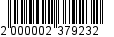 2) при наличии прямой причинно-следственной связи между возникшими независящими от сторон обстоятельствами (в том числе в случаях, установленных Правительством Российской Федерации) и невозможностью исполнения своих обязательств сторонами контракта;3) муниципальным заказчиком как получателем бюджетных средств в пределах доведенных в соответствии с бюджетным законодательством Российской Федерации лимитов бюджетных обязательств на срок исполнения контракта.4. Опубликовать настоящее постановление в газете «Майкопские новости» и разместить на официальном сайте Администрации муниципального образования «Город Майкоп».5. Постановление «О мерах по реализации в 2020 году отдельных положений Федерального закона от 5 апреля 2013 г. № 44-ФЗ «О контрактной системе в сфере закупок товаров, работ, услуг для обеспечения государственных и муниципальных нужд» вступает в силу со дня его официального (обнародования) опубликования. Глава муниципального образования «Город Майкоп»                                                     А.Л. ГетмановАдминистрация муниципального 
образования «Город Майкоп»Республики Адыгея 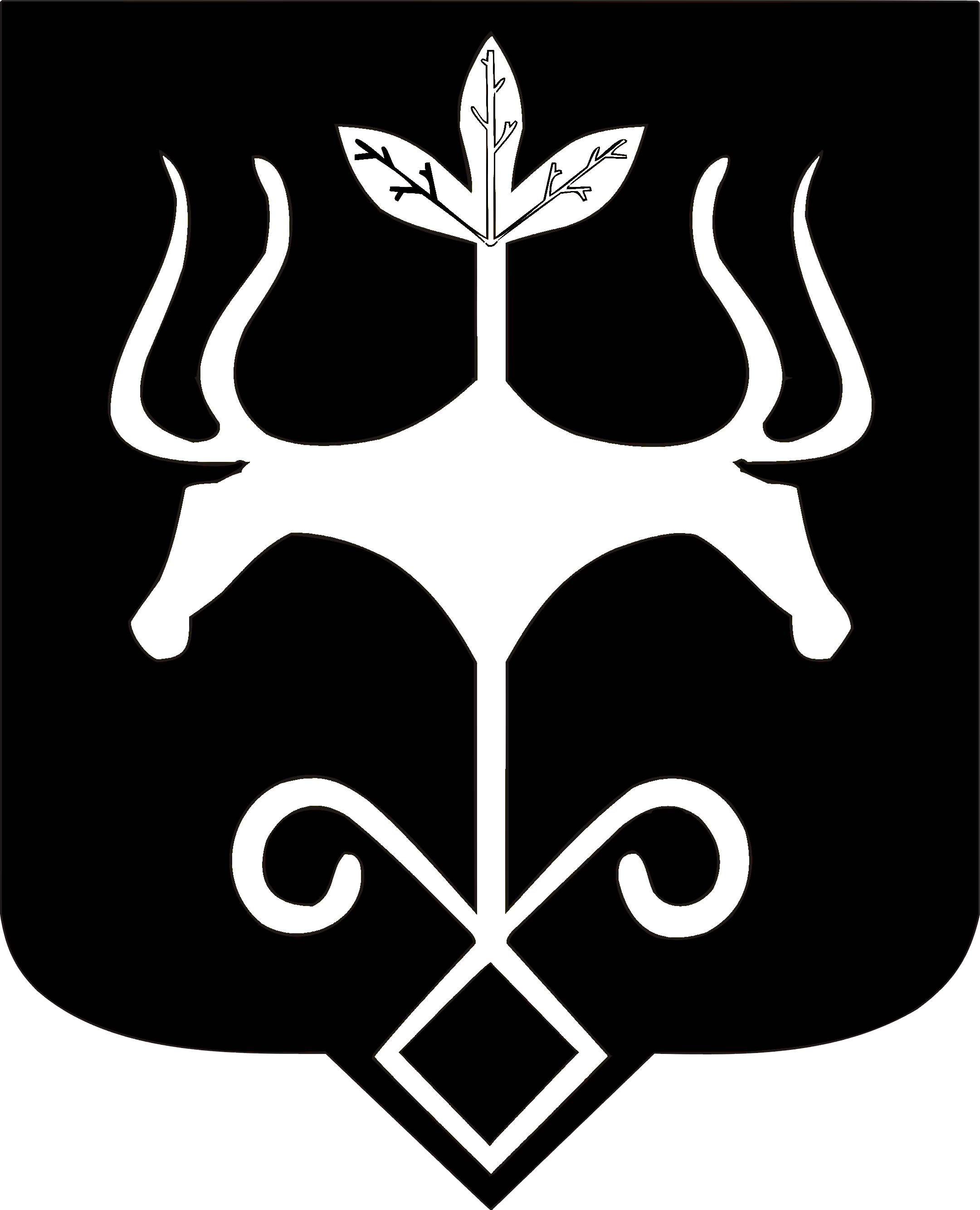 Адыгэ Республикэммуниципальнэ образованиеу 
«Къалэу Мыекъуапэ» и Администрацие